                 FEDERATION ALGERIENNE DE FOOTBALL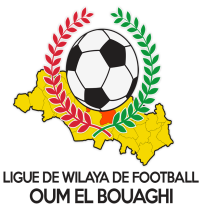 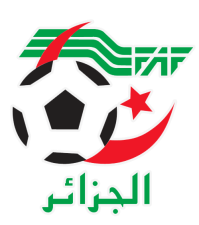                    LIGUE DE WILAYA DE FOOTBALL D’OUM EL BOUAGHIDESIGNATION DES ARBITRES البطولة العسكريةLUNDI  16/01/2023SOUS TOUTES RESERVESLieuxRencontres//Arbitres AIN BABOUCHE 01ere Match10H00/MEDFOUNI – ALLAG – MEDFOUNI RAMIAIN BABOUCHE02eme Match14H00/MABROUK – BELDJHEM – CHIBANE 